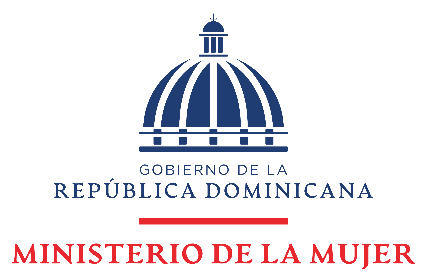 DATOS PERSONALESNOMBRE Y APELLIDO: CEDULA: DIRECCIÓN: TELEFONO: FORMACIÓN ACADEMICA (Estudios realizados, títulos obtenidos) Institución/Universidad/ Título/AñoDesglosar la información…EXPERIENCIA LABORALInstitución/Empresa/Cargo/AñoDesglosar la información…FORMACIÓN COMPLEMENTARIA (Cursos realizados)Institución/Universidad/ Título/AñoDesglosar la información…RECONOCIMIENTOS Y LOGROS (Premios, certificados, distinciones)Desglosar la información…